  ΕΛΛΗΝΙΚΗ ΔΗΜΟΚΡΑΤΙΑ  				ΑΝΩΤΑΤΗ 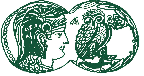 ΣΧΟΛΗΠΑΙΔΑΓΩΓΙΚΗΣ ΚΑΙ				ΤΕΧΝΟΛΟΓΙΚΗΣΕΚΠΑΙΔΕΥΣΗΣ                                                   Α.Σ.ΠΑΙ.Τ.Ε.ΦΟΙΤΗΤΙΚΗ ΜΕΡΙΜΝΑΕΔΡΑ: ΑΜΑΡΟΥΣΙΟ (ΣΤΑΘΜΟΣ «ΕΙΡΗΝΗ» ΗΣΑΠ) ΤΑΧ.Δ/ΝΣΗ : ΗΡΑΚΛΕΙΟ ΑΤΤΙΚΗΣ Τ.Κ 141 21 τηλ. 210-2831-600     e-mail : sp.estia@aspete.gr                                                                                                              Αριθμ. Πρωτ................                                                                                                                  Μαρούσι    .../.../.....ΑΙΤΗΣΗ  ΣΤΕΓΑΣΗΣ  ΣΠΟΥΔΑΣΤΩΝ  2019 -2020 1. ΣΤΟΙΧΕΙΑ ΑΙΤΟΥΝΤΟΣ 2. ΣΤΟΙΧΕΙΑ ΓΟΝΕΩΝ  ΔΗΛΩΝΩ ΥΠΕΥΘΥΝΑ ΟΤΙ:Δεν είμαι κάτοχος πτυχίου άλλης σχολής.Δεν έχω υποβάλει σε άλλη Εστία την παρούσαΈλαβα γνώση του εσωτερικού κανονισμούς λειτουργίας  της εστίας.Ο/Η Αιτ...........ΣΥΝΗΜΕΝΑ ΔΙΚΑΙΟΛΟΓΗΤΙΚΑ ΓΙΑ ΟΛΕΣ ΤΙΣ ΚΑΤΗΓΟΡΙΕΣ ΦΟΙΤΗΤΩΝ :Μία πρόσφατη φωτογραφία. Φωτοαντίγραφο της Αστυνομικής Ταυτότητας ή του Διαβατηρίου. Πρόσφατο (τρέχοντος ακαδ. εξαμ.) Πιστοποιητικό Σπουδών που συμπεριλαμβάνει το ακαδημαϊκό έτος πρώτης εγγραφής και τον τρόπο εισαγωγής στην ΑΣΠΑΙΤΕ. Πρόσφατο Πιστοποιητικό Οικογενειακής Κατάστασης από αρμόδιο κρατικό φορέα (πρωτότυπο ή επικυρωμένο φωτ/φο) ή επίσημα μεταφρασμένο και επικυρωμένο σε περίπτωση αλλοδαπού τίτλου. Υπεύθυνη δήλωση Ν. 1599/86 για τον τόπο μόνιμης κατοικίας γονέων (μόνον οι άγαμοι φοιτητές). Αντίγραφο  εκκαθαριστικού  σημειώματος της της αρμόδιας φορολογικής αρχής του τρέχοντος οικονομικού έτους (αφορά εισοδήματα που αποκτήθηκαν το προηγούμενο ημερολογιακό έτος)Ανάλογα πιστοποιητικά ή βεβαιώσεις (πρωτότυπα ή επικυρωμένα φωτ/φα) από κρατικούς φορείς ή επίσημα μεταφρασμένων και επικυρωμένων - σε περίπτωση αλλοδαπών τίτλων - για οποιαδήποτε προσαύξηση των ορίων στέγασης θα ήθελε να διεκδικήσει. Ειδικότερα: Ληξιαρχική πράξη θανάτου των γονέων, αν δεν είναι στη ζωή (εφόσον αυτό δεν προκύπτει από το πιστοποιητικό οικογενειακής κατάστασης). Πιστοποιητικά αρμόδιων υπηρεσιών σε περιπτώσεις Σεισμοπαθών -Πλημμυροπαθών. Πρόσφατα (τρέχοντος ακαδημαϊκού εξαμήνου) Πιστοποιητικά αδελφών φοιτητών (από αναγνωρισμένες Ανώτατες και Ανώτερες Σχολών εσωτερικού και εξωτερικού). Πρόσφατα (πρωτότυπα ή επικυρωμένα φωτ/φα) Πιστοποιητικά αρμόδιας Υγειονομικής Επιτροπής σε περίπτωση αναπηρίας (άνω του 67 %) για τα οποία δεν έχει παρέλθει η διάρκεια ισχύος τους, ή ιατρικά Πιστοποιητικά από Δημόσιο Νοσοκομείο σε περίπτωση ανίατης ασθένειας του ιδίου του φοιτητή ή και μελών της οικογένειάς του. Στην περίπτωση που οι γονείς του φοιτητή είναι διαζευγμένοι και ο γονέας στον οποίο έχει ανατεθεί η γονική μέριμνα δεν έχει παντρευτεί εκ νέου, προσκομίζεται δικαστική απόφαση διαζυγίου με την οποία καθορίζεται ο γονέας που έχει αναλάβει την γονική μέριμνα. Αν δεν προκύπτει η διάσταση από δικαστική απόφαση ή ιδιωτικό συμφωνητικό ανάθεσης επιμέλειας προσκομίζεται ένορκη Βεβαίωση δύο μαρτύρων. Επιπλέον αυτών ανά κατηγορία υποβάλλονται: Οι φοιτητές της Ημεδαπής καθώς και οι φοιτητές από την Κύπρο και Κοινοτικοί Αλλοδαποί Εκκαθαριστικά σημειώματα της Εφορίας, ή της αρμόδιας φορολογικής αρχής άλλου κράτους του τρέχοντος οικονομικού έτους (αφορά εισοδήματα που αποκτήθηκαν το προηγούμενο ημερολογιακό έτος) πρωτότυπα ή φωτοαντίγραφα θεωρημένα από την ανάλογη φορολογική αρχή ή συνοδευμένα από υπεύθυνη δήλωση του υπόχρεου του Ν. 1599/86 για την πιστότητα του φωτοαντιγράφου για τα ατομικά και οικογενειακά εισοδήματα. Σε περίπτωση καθυστερημένης αποστολής των Εκκαθαριστικών Σημειωμάτων, υποβάλλονται φωτοαντίγραφα των αντίστοιχων φορολογικών δηλώσεων (θεωρημένων από την οικεία ΔΟΥ ή συνοδευμένα από υπεύθυνη δήλωση του υπόχρεου, του Ν. 1599/86 για την πιστότητα του φωτοαντιγράφου). Τα οποία σε κάθε περίπτωση υποχρεούνται να προσκομίσουν αμέσως μετά την απόκτηση τους. Σε περίπτωση που οι γονείς του φοιτητή δεν είναι υπόχρεοι κατάθεσης φορολογικής δήλωσης θα συμπληρώνεται υπεύθυνη δήλωση του Ν. 1599/86, εις διπλούν, στην οποία θα δηλώνεται: α) ότι οι γονείς του δεν υποχρεούνται στην υποβολή Φορολογικής Δήλωσης και β) Την αρμόδια ΔΟΥ για την φορολογία του εισοδήματός τους. Την υπεύθυνη αυτή δήλωση θα καταθέτουν στην οικεία ΔΟΥ η οποία, αφού κρατήσει τη μία για έλεγχο, θα τους παραδίδει την άλλη με καταχωρημένη σ' αυτή πράξη ότι «παραλήφθηκε όμοια δήλωση προς έλεγχο», η οποία και θα προσκομίζεται στη Διεύθυνση Ακαδημαϊκών Θεμάτων. Σημειώνεται ότι εφόσον δηλώνονται ποσά εκτάκτων αποζημιώσεων θα πρέπει να προσκομιστούν και τα αντίστοιχα παραστατικά στοιχεία. Οι φοιτητές τέκνα Ομογενών. Βεβαίωση από τις κατά τόπους Ελληνικές Προξενικές αρχές ότι οι γονείς τους είναι μόνιμα εγκατεστη μένοι στο εξωτερικό καθώς και τα προβλεπόμενα δικαιολογητικά στον παρόντα κανονισμό για τους φοιτητές της ημεδαπής για τα τυχόν εισοδήματα τους στην Ελλάδα. Οι φοιτητές τέκνα Ελλήνων του Εξωτερικού. Επίσημα μεταφρασμένη και επικυρωμένη Βεβαίωση Εισοδήματος, από τις αρμόδιες φορολογικές υπηρεσίες της χώρας προέλευσης, καθώς και τα προβλεπόμενα δικαιολογητικά στον παρόντα κανονισμό για τους φοιτητές της ημεδαπής για τα τυχόν εισοδήματα τους στην Ελλάδα. Οι Αλλογενείς - Αλλοδαποί φοιτητές Για τους υποτρόφους: Βεβαίωση Υποτροφίας τρέχοντος ακαδημαϊκού έτους από το αρμόδιο Υπουργείο χορηγίας της. Για τους λοιπούς μη υποτρόφους: επίσημα μεταφρασμένη και επικυρωμένη Βεβαίωση Εισοδήματος από τις αρμόδιες φορολογικές υπηρεσίες της χώρας προέλευσης.                                                                                                                               ΕΠΩΝΥΜΟ.............................................ΟΝΟΜΑ...................ΟΝ.ΠΑΤΡΟΣ....................ΗΜΕΡΟΜ.ΓΕΝΝΗΣΕΩΣ......../........./........ΤΟΠΟΣ  ΓΕΝΝΗΣΕΩΣ …………………..................................ΑΡΙΘΜ.ΔΕΛΤ.ΤΑΥΤ..............................ΑΡΧΗ ΕΚΔΟΣΗΣ..............................................ΣΧΟΛΗ ΦΟΙΤΗΣΗΣ.........................ΤΜΗΜΑ............................... ΕΞΑΜ.................ΑΡΙΘΜ.ΜΗΤΡ. ΣΧΟΛΗΣ.....................ΑΡΙΘΜ.ΤΗΛ.  ΣΠΟΥΔΑΣΤΗ.....................................E- mail ΣΠΟΥΔΑΣΤΗ...................................................ΕΠΑΓΓΕΛΜΑ ΠΑΤΕΡΑ..................................ΕΠΑΓΓΕΛΜΑ ΜΗΤΕΡΑΣ......................ΔΙΕΥΘΥΝΣΗ ΚΑΤΟΙΚΙΑΣ ΓΟΝΕΩΝ...............................................................................ΠΟΛΗ...............................ΝΟΜΟΣ...................................Τ.Κ............................................ΤΗΛΕΦ. ΣΤΑΘΕΡΟ...................................ΚΙΝΗΤΟ........................................................... ΣΕ ΠΕΡΙΠΤΩΣΗ ΑΝΑΓΚΗΣ ΝΑ ΕΙΔΟΠΟΙΗΘΕΙ.........................................................